INSTITUCION EDUCATIVA SANTA ROSA DE LIMASUAREZ TOLIMAPLAN DE AREATECNOLOGIA E INFORMATICA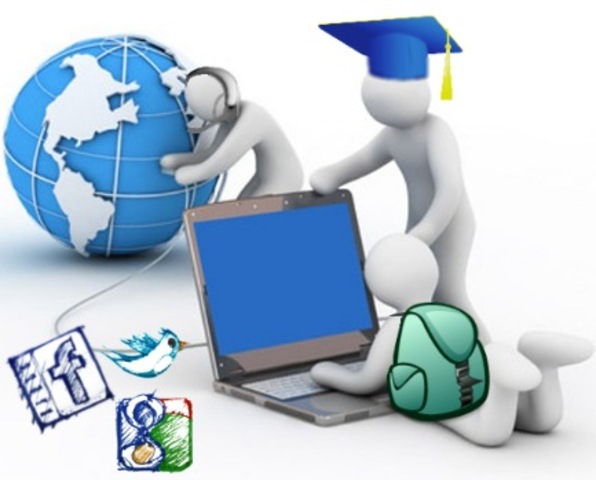 AÑO 2019IDENTIFICACION.AREA:						TECNOLOGIA E INFORMATICAINTENSIDAD HORARIA PRIMARIA: 	1 Hora SemanalINTENSIDAD HORARIA SECUNDARIA:    2 Horas SemanalesDOCENTES QUE ORIENTAN EL AREASede PrincipalIng. FREDY ARNOLD SOTO ALCALASede Pablo VIIng. LUIS ANTONIO HERRAN CARDOZOSede Garzón y CollazosLic. GLORIA ERLINDA CAMPOS CAMPOSLic. CARLOS ARIEL BARRERA CARDOZOLic. SANDRA DEYSI MEJIA SUAREZSedes RuralesLic. MARTHA CECILIA CARDOZO URIZALic. NUBIA PAEZ SUAREZLic. MARTHA LUCIA BARRIOSLic. MARIA EVELIA QUIMBAYLic. MARCO FIDEL SUAREZLic. ANGELA MARIA GUERRA CARDOZOLic. NELSY GOMEZ GUTIERREZLic. MARTHA LENYS OCHOA AGUIRRELic. MARIA PUREZA URIZALic. ANGEL MARIA IBAGON MORALESLic. EDGAR EDUARDO LABRADOR CORNELIOJUSTIFICACIONAl incorporar la Tecnología e Informática en los procesos escolares se deben generar estructuras de pensamiento que posibiliten la identificación y formulación de situaciones problemáticas así como posibles soluciones a problemas intelectivos, informáticos, tecnológicos, ambientales y sociales por parte de maestros y estudiantes con el fin de que la adopción, la adaptación, la construcción o la reconstrucción del conocimiento sea un acto racional. En este programa se pretende ofrecer elementos conceptuales básicos y fundamentales, lo mismo que algunos ejemplos de prácticas en el aula, que brinde las herramientas primarias para la autoformación y cualificación de la práctica profesional docente en Tecnología e informática en el marco de la educación en tecnología  e informática.En los últimos años, un gran número de países, incluido el nuestro, ha sentido la necesidad de introducir en la educación una dimensión formativa que proporcione a los estudiantes las claves necesarias para conocer, interactuar y criticar las herramientas tecnológicas  de manera reflexiva e investigativa  con el fin de crear una cultura tecnológica. Es por eso, que existe actualmente una motivación creciente para proponer espacios curriculares en esta área, que contribuyan a la capacitación de los estudiantes para enfrentar de modo comprensivo y crítico la realidad y de esta forma usar de modo racional y creativo los recursos que le ofrece el medio.   Es así como todos los estudiantes deben  poseer y dominar  ciertos conocimientos científicos y tecnológicos para poder auto realizarse y participar activa y productivamente en la sociedad.MARCO LEGALLa Ley 115 del 8 de febrero de 1994, en sus fines y objetivos, plantea la importancia de la formación en tecnología e informática y la incorpora como un área, fundamental obligatoria en la Educación básica, media académica, y media técnica y como preparación de los estudiantes para el desempeño laboral y para la continuación en la Educación Superior. A continuación enunciamos los artículos que hacen referencia a la tecnología e informática en la ley 115:Artículo 5: Fines de la Educación, numerales 5, 7, 10,11 y 13.Artículo 13: Objetivos comunes de todos los niveles, literales e y f.Artículo 21: Objetivos específicos de la educación básica en el ciclo de primaria, literal e.Artículo 22: Objetivos específicos de la educación básica en el ciclo de secundaria,Literales c, f y g.Artículo 23: Áreas obligatorias fundamentales, numeral 9, Tecnología e Informática.Artículo 26: Creación del servicio especial de educación laboral.Artículo 28: Establecimiento de la educación media técnica.Los fines de la educación (Artículo 5º, numerales 9 y 13), los objetivos generales de la Educación Básica (Artículo 20, literal a y c) y varios de los objetivos específicos de la Educación Básica Primaria y la Educación Básica Secundaria entre otros, enfatizan cuatro tópicos de la formación que atañen directamente a la educación en tecnología en su concepción y desarrollo y que se espera serán asumidos por el área de Tecnología e Informática. De otro lado, en cuanto a la estructuración de un plan de estudios basado en el desarrollo de competencias, el Ministerio de Educación Nacional (MEN) publicó las “Orientaciones Para la Enseñanza de Tecnología” en mayo de 2008; documento que muestra la necesidad de orientar el área desde una perspectiva transversal al currículo institucional, clasificando las competencias que se deben potenciar en cuatro componentes: Naturaleza y evolución de la Tecnología, Apropiación y Uso de la Tecnología, Solución de Problemas con Tecnología y Tecnología y Sociedad. Estas competencias permiten establecer los ejes temáticos y contenidos conceptuales, procedimentales y actitudinales que se desarrollaran.ESTRUCTURA CONCEPTUAL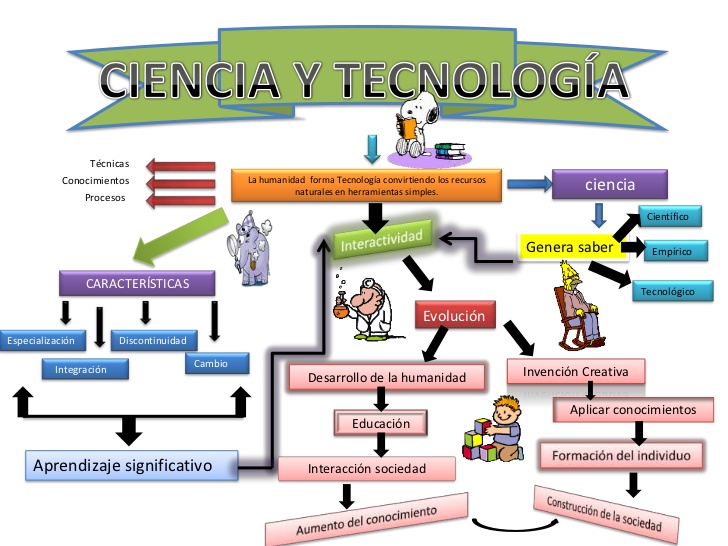 ENFOQUEENFOQUES Y FUNDAMENTOS DE LA TECNOLOGÍA E INFORMÁTICAQué es la ciencia? “ Conjunto de conocimientos obtenidos mediante la observación y el razonamiento, sistemáticamente estructurados y de los que se deducen principios y leyes generales” Sus estudios parten de la formulación de hipótesis sobre los fenómenos de la naturaleza. Se vale del método científico para su desarrollo. La búsqueda objetiva y profunda del conocimiento del universo físico, biológico y social que nos rodea y las leyes que lo rigen.¿Qué es la tecnología?“ Conjunto de teorías y de técnicas que permiten el aprovechamiento práctico del conocimiento científico” Es la aplicación del conocimiento científico, las ingenierías y el conocimiento derivado de la experiencia a los procesos de producción de bienes y servicios, para usos prácticos de la sociedad. Sus estudios parten de necesidades y problemas humanos concretos.Se vale del diseño para su desarrollo. Se concreta en la producción de instrumentos (artefactos, sistemas y procesos)¿Cuál es la contribución de la tecnología? Desarrollo del talento y la capacidad creadora, debido a su alto componente de conocimiento científico y las destrezas profesionales que demanda. El desarrollo social, por cuanto permite proveer a la sociedad de nuevos y mejores bienes y servicios más eficientes, soluciones para el incremento del bienestar social. Liberación humana de trabajos pesados, difíciles y degradantes. (herramientas, equipos, automatización y robótica).El mejor aprovechamiento de los recursos naturales y económicos. (maquinaria y procedimientos de alto rendimiento)¿Qué es la innovación tecnológica?El proceso de mejoramiento continuo en los procesos de producción de bienes y servicios, destinado a introducir modificaciones técnicas positivas en el uso, el diseño, la calidad, la operación, la utilidad, la eficiencia, el rendimiento, la durabilidad, la seguridad u otros aspectos de los productos. Este mejoramiento debe ser cualitativo, útil y benéfico. Innovación de Procesos: Cuando introduce cambios benéficos en los procedimientos y técnicas de producción. Innovación de Productos: Creación de nuevos productos para los mismos usos o para nuevos.Ciencia, Tecnología, Innovación y Sociedad Ciencia, tecnología e innovación son tres creaciones del ingenio humano individual y colectivo, adquirido en forma acumulativa y experimental a lo largo de la historia humana. Su generación, socialización, aplicación y su constante perfeccionamiento constituyen actos humanos y procesos sociales. Sus impactos positivos o negativos se proyectan sobre la sociedad y la afectan benéfica o negativamente. 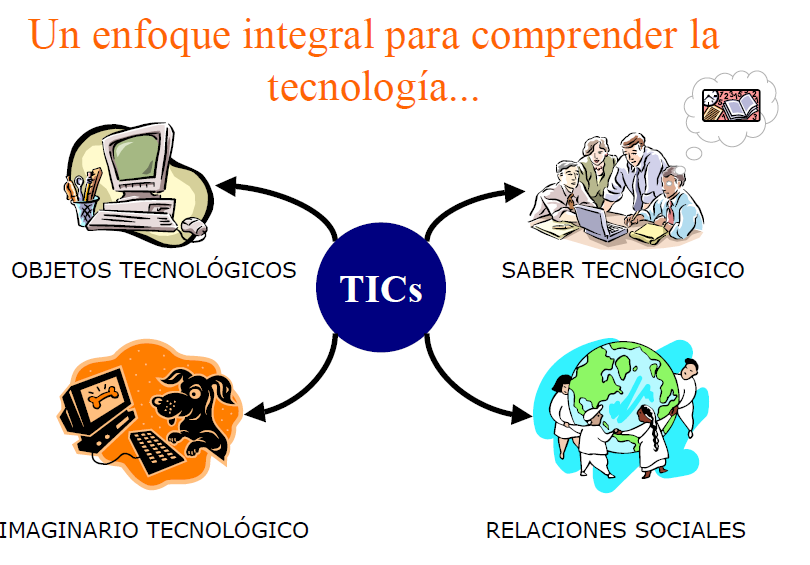 REFERENCIAS TEORICASTECNOLOGÍA Y TÉCNICA: En el mundo antiguo, la técnica llevaba el nombre de <techne> y se refería no solo a la técnica para el hacer y el saber-hacer del obrero manual, sino también al arte. De este origen, se rescata la idea de técnica como el saber-hacer, que surge en forma empírica o artesanal. La tecnología, en cambio, involucra el conocimiento “logos”, que responde al saber cómo hacer y por qué, y que, por tanto, está más vinculado con la ciencia.TECNOLOGÍA Y CIENCIA: Un propósito central de la ciencia es la comprensión del mundo a través de actividades de indagación como la observación, la predicción y la experimentación para la construcción de explicaciones y modelos, leyes y teorías.TECNOLOGÍA, INNOVACIÓN, INVENCIÓN Y DESCUBRIMIENTO: La innovación es mejorar procesos, productos o servicios, implica tomar una idea, llevarla a la práctica para su utilización efectiva por parte de la sociedad incluyendo usualmente su comercialización (Portnoff, 2004). El mejoramiento de la bombilla, los nuevos teléfonos, las aplicaciones diversas del láser, son ejemplos que ilustran las innovaciones.TECNOLOGÍA Y DISEÑO: Se busca solucionar problemas y satisfacer necesidades presentes o futuras. Para ello, se utilizan recursos limitados, en el marco de condiciones y restricciones, en respuesta a las especificaciones deseadas. El diseño involucra procesos de pensamiento relacionados con la anticipación, la generación de preguntas, la detección de necesidades, restricciones y especificaciones, el reconocimiento de oportunidades, la búsqueda y el planteamiento creativo de múltiples soluciones, su evaluación y desarrollo, así como la identificación de nuevos problemas derivados de la solución propuesta.TECNOLOGÍA Y ÉTICA: El cuestionamiento ético sobre la tecnología conduce, por lo general, a discusiones políticas contemporáneas sobre la misma. Tal cuestionamiento surge cuando algunos desarrollos tecnológicos, a pesar de los beneficios que aportan a la sociedad, plantean a su vez dilemas, como por ejemplo, el descubrimiento y la aplicación de la energía nuclear, la contaminación ambiental, las innovaciones y las manipulaciones biomédicas, entre otros. En relación con las TIC, muchas de las discusiones éticas que se plantean están relacionadas con su uso y las situaciones de amenaza que de ello se derivan.TECNOLOGÍA E INFORMÁTICA: La informática se refiere al conjunto de conocimientos científicos y tecnológicos que hacen posible el acceso, la búsqueda y el manejo de la información por medio de procesadores. La informática hace parte de un campo más amplio denominado tecnologías de la información y la comunicación – TIC, entre cuyas manifestaciones cotidianas encontramos el teléfono digital, la radio, la televisión, los computadores, las redes y la Internet. La informática constituye uno de los sistemas tecnológicos de mayor incidencia en la transformación de la cultura contemporánea debido a que permea la mayor parte de las actividades humanas.La informática debe entenderse como una expresión particular de la tecnología, basada en el procesamiento de la información y todo lo relacionado con esta, es por eso que la educación debe buscar el manejo del computador como herramienta que posibilita el desarrollo de destrezas y habilidades en el manejo de paquetes básicos y que  le pueden servir al estudiante para un futuro, siempre y cuando tenga una correcta orientación.DIAGRAMA SISTEMATICO ESTRUCTURAL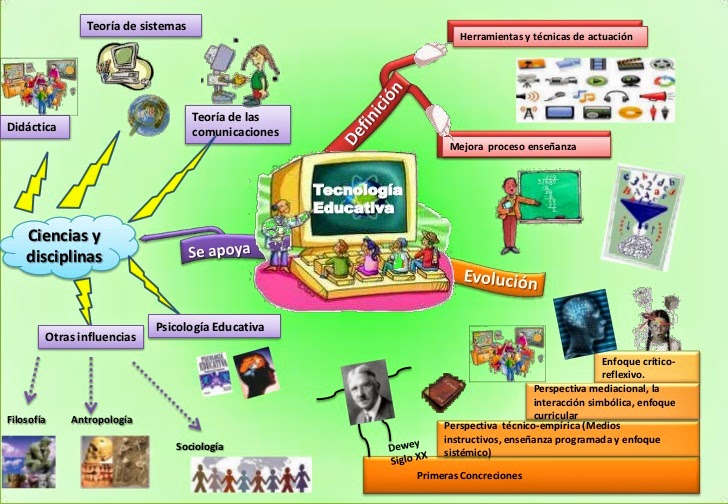 PROBLEMAS QUE RESUELVE EL AREALas estrategias de aprendizaje que  a través de las Tics. Pueden resolver varios problemas y aportar al desarrollo del aprendizaje     Estrategias básicas para el aprendizaje autónomoExpresar sus ideas eficazmente en forma oral y escrita Comprender y construir textos orales y escritos coherentes Manejar información de diferentes fuentes Extraer inferencias y aplicar razonamiento lógico Construir visiones integradoras de la realidadUtilizar hábitos racionales de trabajo y estudio Dialogar (en contextos de interacción real y virtual) Trabajar colaborativamente con otros (en contextos de interacciones reales y virtuales)    Estrategias básicas para procesar informaciónSintetizar y expandir flexiblemente la información, reteniendo su significado Codificar y decodificar diversos sistemas simbólicos Captar y abordar la complejidad desde lo cognitivo y lo actitudinal Desentrañar estructuras complejas Explorar diferentes opciones de búsqueda Reconocer información incompleta y tomar decisiones en base a ellaPercibir nexos y relaciones múltiples Transferir los saberes a nuevos contextos Asumir la incertidumbre, propia de la realidad compleja en la que nos movemos Distinguir, en la información, los datos de las inferencias y de los juicios. Reconocer los marcos de referencias ideológicos y culturales que condicionan la  interpretación de la realidad Entender el conocimiento como provisional Reconocer la complejidad intrínseca del conocimiento y de las redes de conocimientos ActitudesDisposición y apertura para explorar artefactos y extraer conocimiento de nuevas 
experiencias tecnológicas OBJETIVOSOBJETIVOS GENERALES DEL AREA DE TECNOLOGÍA E INFORMATICAOfrecer una seria formación en el área de Tecnología e Informática que capacite al estudiante para analizar, interpretar y aplicar conocimientos Tecnológicos e informáticos en la solución de problemas, en el ámbito escolar, en el campo laboral y en la vida cotidiana y que le permita seguirse desarrollando intelectualmente a través de los estudios superiores por los que se incline.Fomentar en los estudiantes habilidades y competencias para el manejo de las tecnologías de la información y la comunicación a través del desarrollo de propuestas que vinculen el  conocimiento general a los contextos en que se desarrolla la actividad humana, con el propósito de estructurar personas capaces de desempeñarse adecuadamente frente al uso de las nuevas tecnologíasOBJETIVOS ESPECIFICOS Ampliar y profundizar en el razonamiento lógico y analítico para la interpretación y solución de los problemas de la ciencia, la tecnología y de la vida cotidiana. Fomentar el interés y el desarrollo de actitudes hacia la práctica investigativa. Propiciar la formación social, ética, moral y demás valores del desarrollo humano. Formar ciudadanos que utilicen el conocimiento científico y tecnológico para contribuir; desde su campo de acción, cualquiera que sea el desarrollo sostenible del país y a la preservación del ambiente  Fomentar gradualmente los procesos de pensamiento de los niños y niñas a través de actividades relacionadas con los sistemas de información. Estimular la creatividad, la comunicación, el razonamiento visual, las habilidades artísticas y la integración con otras áreas del conocimiento. Determinar la importancia de la Informática en el campo laboral y de la vida cotidiana. Capacitar al estudiante en el manejo del computador y en los principales programas que se utilizan en el mercado ocupacional. Obtener conocimientos y manejo básico de las teorías de programación de un ordenador. Desempeñarse con excelencia en las distintas actividades tecnológicas a la que se enfrente en su vida futura.La iniciación en los campos más avanzados de la tecnología moderna y el entrenamiento en disciplinas, procesos y técnicas que le permitan el ejercicio de una función social útil. La utilización con sentido crítico de los distintos contenidos y formas de información y la búsqueda de nuevos conocimientos con su propio esfuerzo. COMPONENTES DEL AREA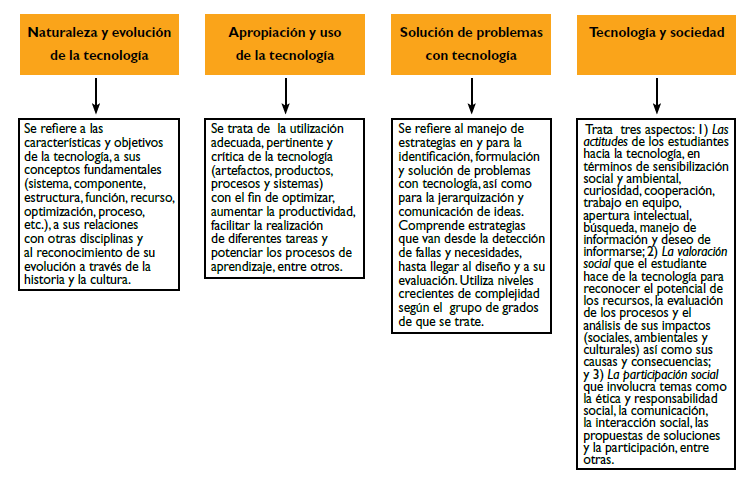 ESTANDARES Y COMPETENCIAS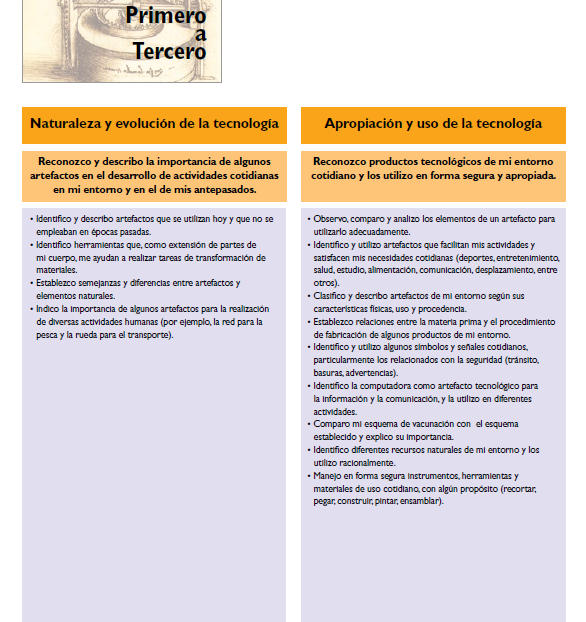 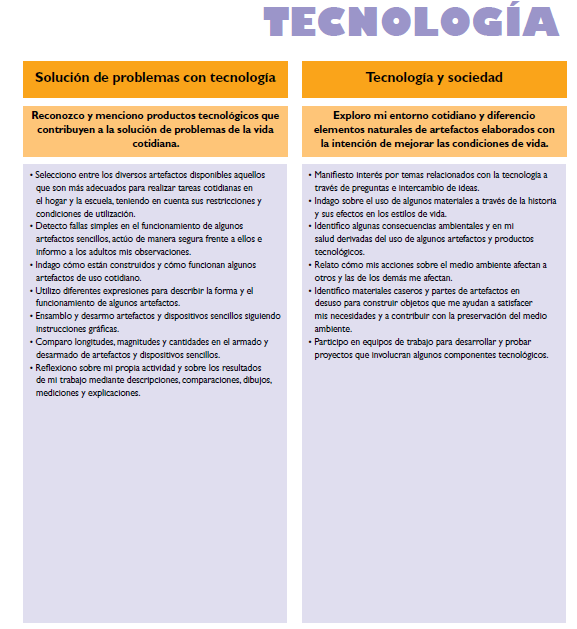 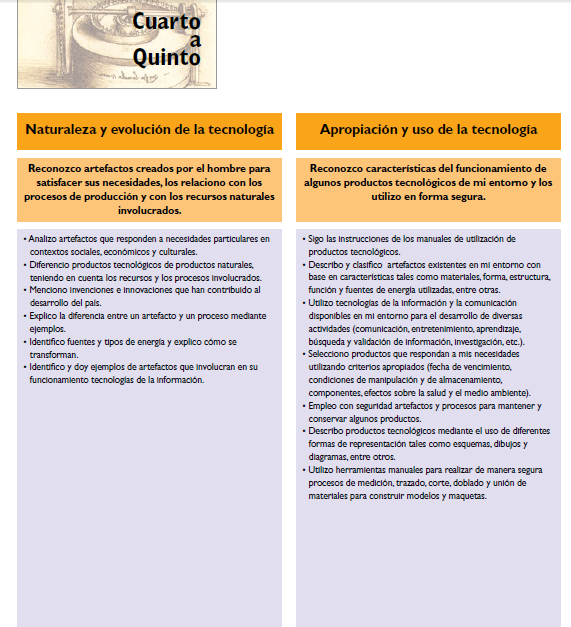 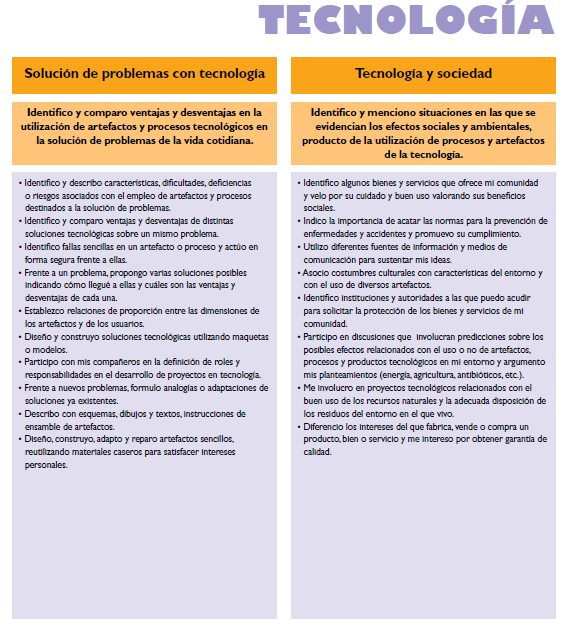 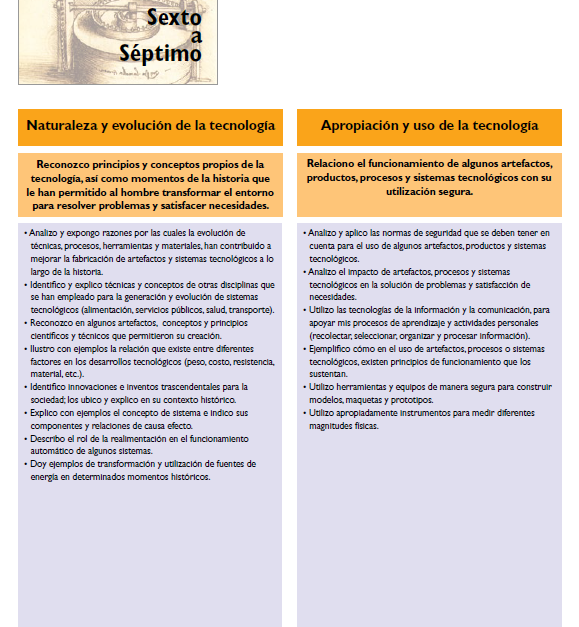 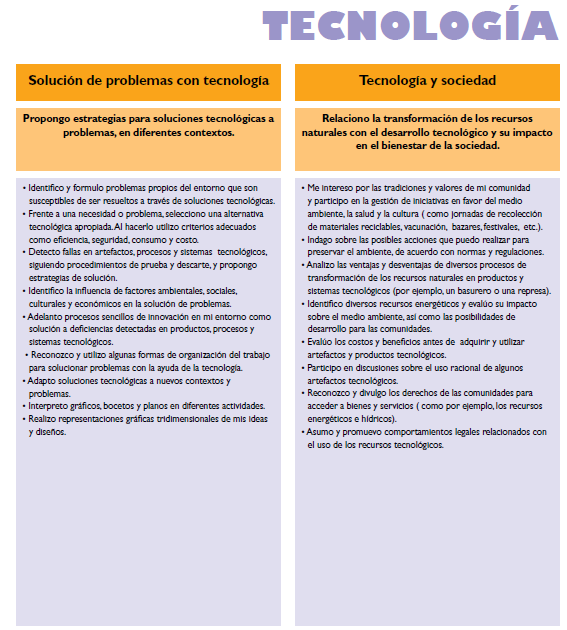 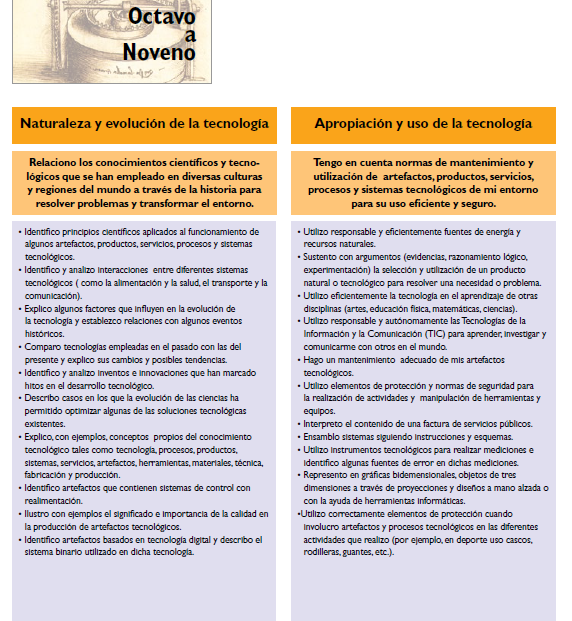 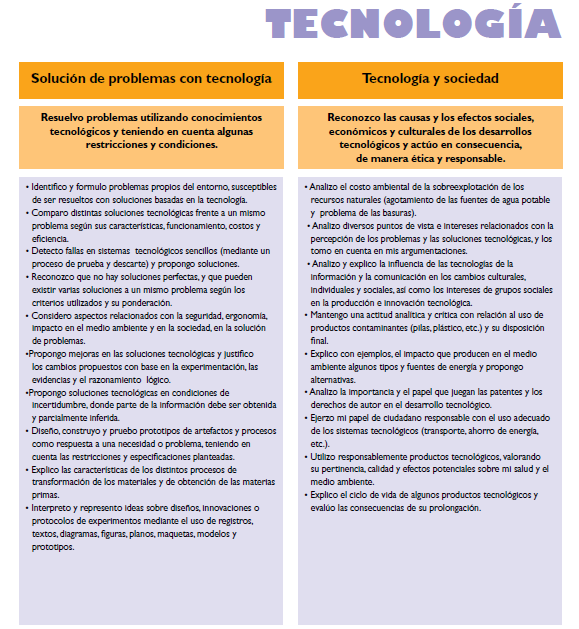 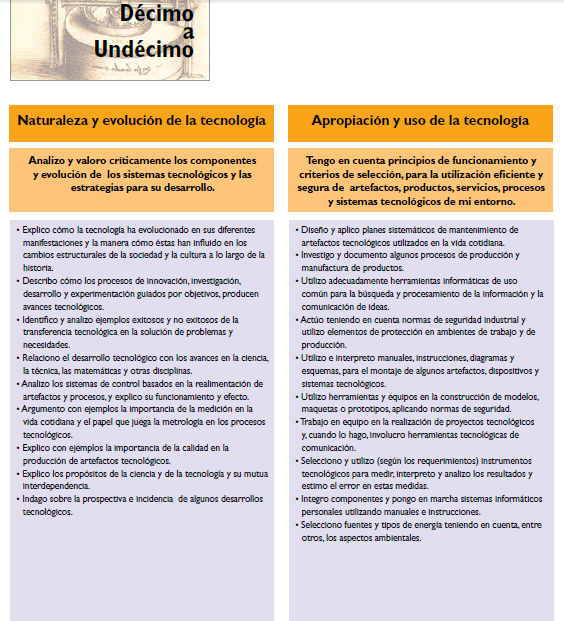 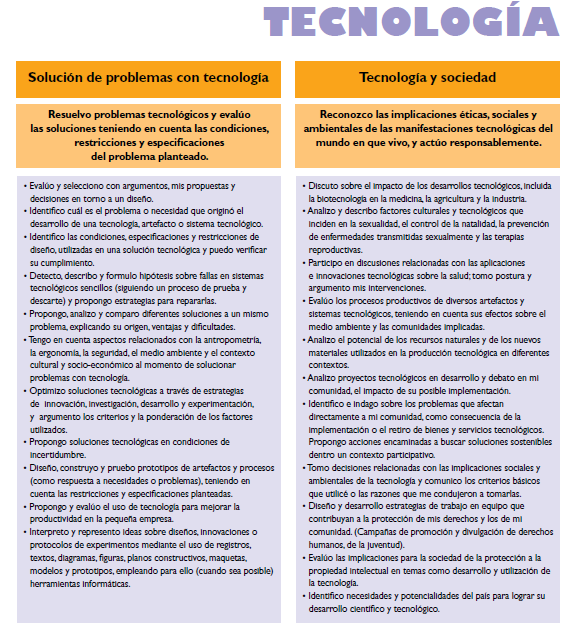 COMPETENCIAS LABORALES Y CIUDADANAS RELACIONADAS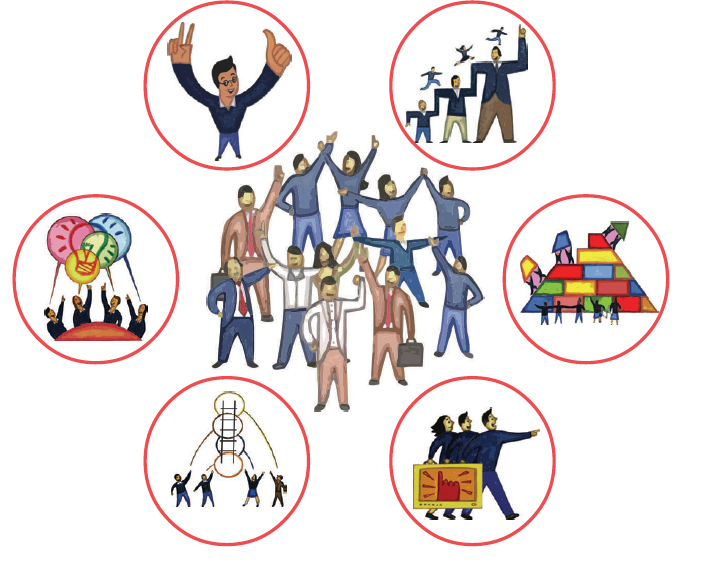 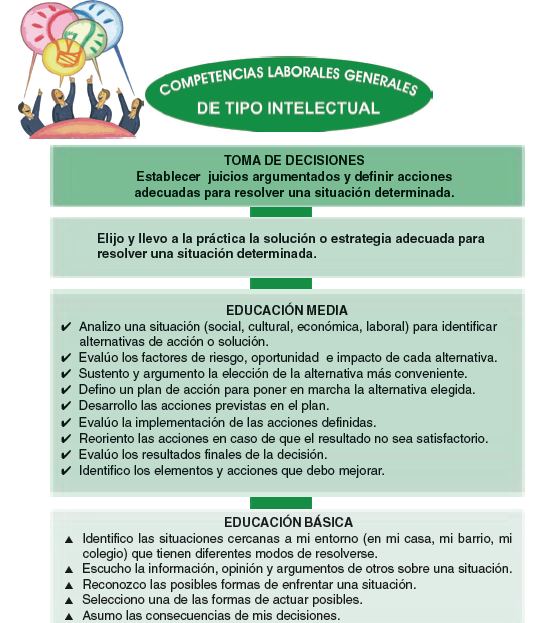 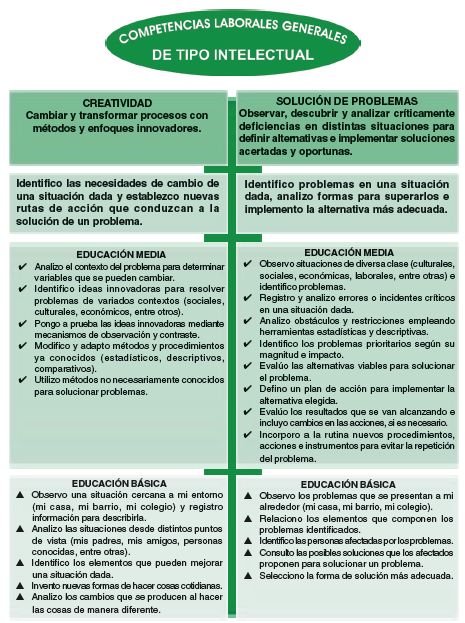 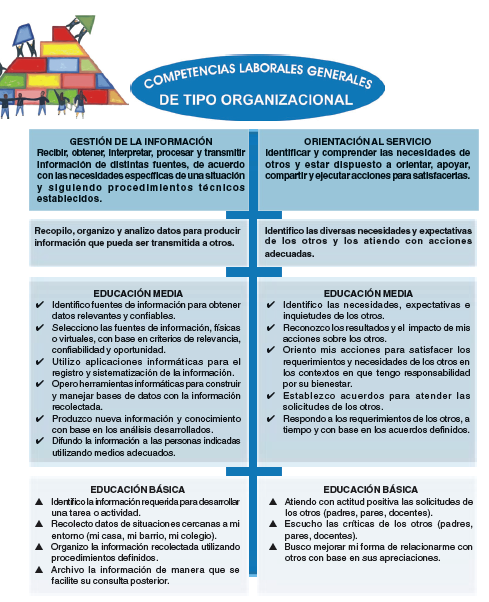 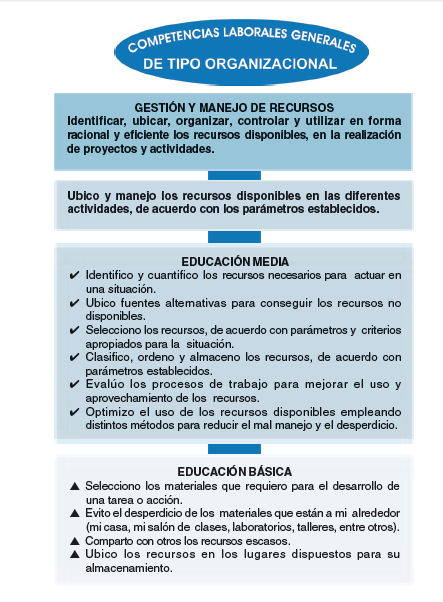 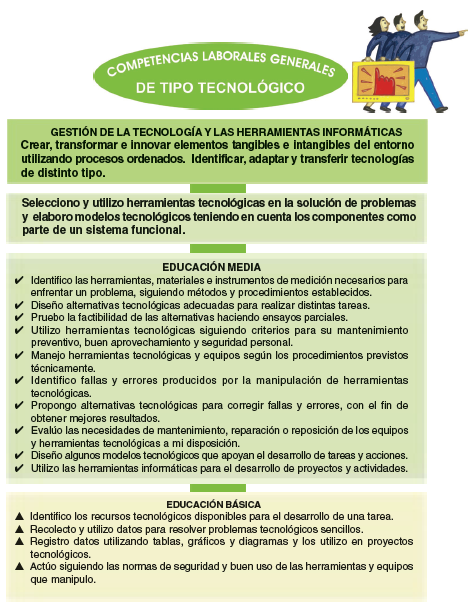 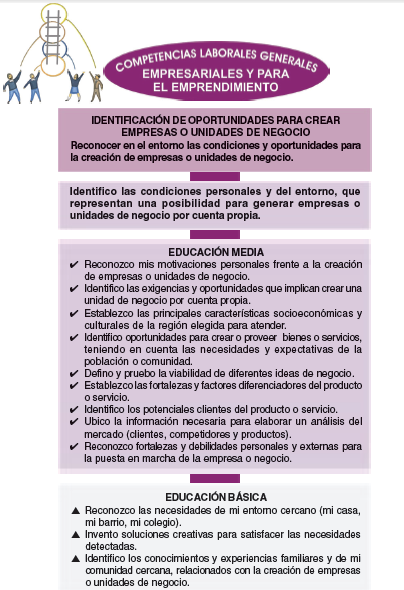 10. TRANSVERSALIDAD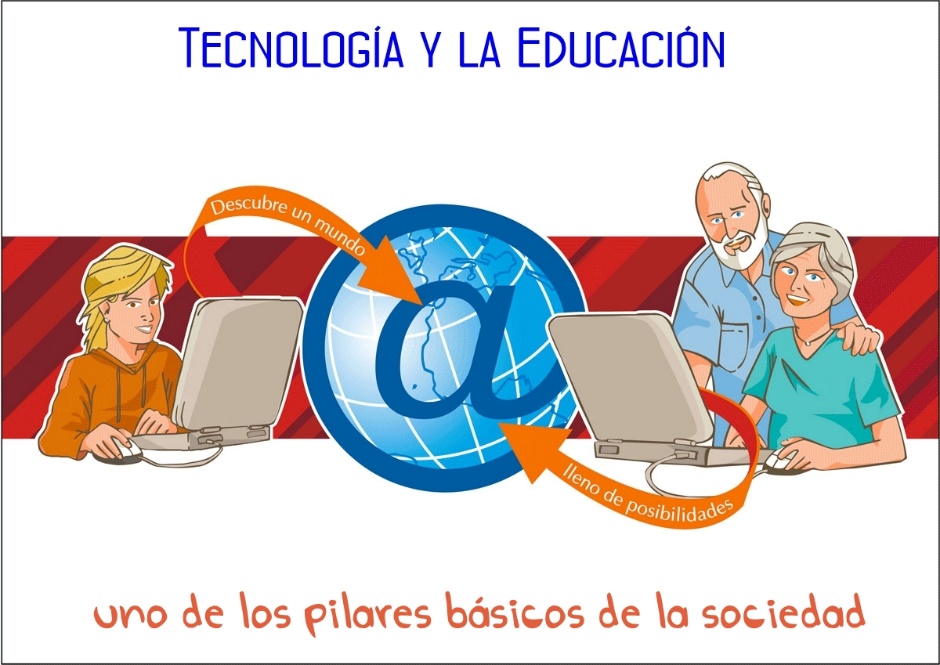 11.PLAN DE APOYO PARA ESTUDIANTESRepaso y socialización de procesos y contenidosTrabajo de guías de refuerzo.Actividades prácticas de aplicaciónConsultas de las temáticas trabajadas en clase.Exposiciones.Trabajo en el computador.Desarrollo del proyecto aplicado de asignatura.Evaluaciones prácticas y escritas12. METODOLOGIA Y ESTRATEGIAS METODOLOGICASLa metodología del área será de carácter teórico – práctica, en la cual se tendrán en cuenta varios aspectos para determinar la valoración del periodo, realizando una evaluación objetiva, sistemática y acumulativa. Los ejes temáticos que tienen que ver con tecnología se trabajan desarrollando guías, actividades, exposiciones, trabajos individuales y grupales, primando siempre la construcción del conocimiento y el trabajo por parte del estudiante dentro de la clase.En particular las temáticas de informática se orientarán directamente en la sala de informática con la utilización directa del computador como la herramienta que facilita la vivencia y aplicación de los software planteados para cada grado, en esta práctica se trabaja en un aprendizaje en ejercicios aplicativos y solución a ejercicios planteados, que le permita al estudiante consultar, seleccionar, analizar y dar solución a un tema problema planteado.Para ello se van a tener las siguientes estrategias:Clases teórico – practicasProcesos prácticosActividades en claseTalleres prácticos grupalesEvaluaciones practicas13.MATERIALES CURRICULARESLa Institución Educativa Santa Rosa de Lima del Municipio de Suárez Tolima, en su sede principal cuenta con un Docente de Tecnología e Informática con Título de Ingeniero de Sistemas con énfasis en Telecomunicaciones y Con Especialización en Gerencia en Informática.SEDE PRINCIPAL SANTA ROSA DE LIMA34 Computadores (30 Portátiles y 4 de Mesa)3 videobeam4 Aires acondicionados1 Tablero digitalWiffiRed LanSEDE GARZON Y COLLAZOS URBANA10 Computadores portátilesWiffi1 video beamSEDE PABLO VI RURAL6 Computadores portátiles1 VideoBeam1 Televisor de 46 pulgadas LCDLas demás sedes educativas cuentas con computadores portátiles y algunas sedes con computadores de mesa.14. CRITERIOS DE PROMOCIÓNDebe ser un proceso continuo que forma parte de la acción pedagógica.  En ningún caso puede quedar reducida a actuaciones aisladas en situaciones de exámenes.Debe permitir identificar los desempeños y procesos de pensamiento desarrollados por cada uno de los estudiantes.Tiene en cuenta los procesos de análisis, creativos y prácticos, los pensamientos alternativos y otras soluciones a los problemas tecnológicos.A partir de la confrontación entre los portafolios o bitácoras sistematizadas por los estudiantes y los seguimientos realizados por los docentes al proceso pedagógico, se ajustan la propuesta curricular y pedagógica, las actividades tecnológicas, los materiales, los equipos y los ambientes de aprendizaje del Área de Tecnología e Informática.Es preciso favorecer la participación de los estudiantes, valorando conjuntamente las dificultades, los logros, los compromisos y las responsabilidades compartidas.Se tendrá en cuenta el desarrollo de competencias de lectura, escritura, trabajo con iconos de artefactos electrónicos, programación de artefactos tecnológicos, interacción con elementos electrónicos y computarizados del entorno social, organización de ambientes de trabajo, solución de problemas, manipulación de materiales, equipos, herramientas e instrumentos y producción de artefactos tecnológicos, argumentación conceptual, capacidad para navegar y procesar información, etc.Algunos instrumentos para la evaluación en el área pueden ser: Talleres grupales prácticos, observaciones directas a los trabajos adelantados por los estudiantes  (proyectos, análisis de problemas, etc.), discusiones entre los estudiantes sobre temas o avances de sus proyectos.  Es de vital importancia en este tipo de evaluación realizar procesos de autoevaluación y coevaluación.15. EVALUACIONEn el proceso enseñanza-aprendizaje, la evaluación tiene un papel muy importante, pues todos sentimos la necesidad de comprobación de un control, de un balance de nuestras realizaciones que nos permita ver nuestros adelantos y también nuestras fallas y errores.La evaluación involucra tanto al educando como a la actividad pedagógica, al docente, a la Institución y a la comunidad en general. Basada en tres pilares fundamentales el saber, hacer y el ser.La evaluación debe ir dirigida hacia el mejoramiento y orientación de procesos de aprendizaje, debe ser una actividad sistemática, continua y sumativa, es decir basada en ejercicios, talleres datos e informes que se organizan en el transcurso de las diferentes actividades realizadas; el estudiante debe dirigirse siempre hacia las metas propuestas, aceptando correcciones, órdenes y consejos dados durante el proceso.La evaluación debe formar parte de cada tema, de cada actividad, debe encontrarse dentro de la programación y ejecución de actividades y teniendo en cuenta los resultados alcanzados se puede ir mejorando en el proceso educativo.La Evaluación Formativa: La evaluación formativa es el proceso de obtener, sintetizar e interpretar información para facilitar la toma de decisiones orientadas a ofrecer retroalimentación al alumno, es decir, para modificar y mejorar el aprendizaje durante el período de enseñanza. En Educación básica y media, la función de la evaluación formativa es pedagógica ya que se realiza para obtener la información necesaria para valorar el proceso educativo, la práctica pedagógica y los aprendizajes de los alumnos con la finalidad de tomar decisiones sobre las acciones que no han resultado eficaces y realizar las mejoras pertinentes.La evaluación sumativa, también llamada de resultado o de impacto, se realiza al final de la aplicación de la intervención y se usa para emitir juicios sobre el programa y sobre justificación del mismo.La Heteroevaluación es la evaluación que realiza una persona sobre otra respecto de su trabajo, actuación, rendimiento, etc. En el ámbito en el que nos desenvolvemos, se refiere a la evaluación que habitualmente lleva a cabo el profesor con respecto a los aprendizajes de sus estudiantes.La Autoevaluación Se produce cuando un sujeto evalúa sus propias actuaciones. Es un tipo de evaluación que toda persona realiza de forma permanente a lo largo de su vida. Mediante la autoevaluación los estudiante pueden reflexionar y tomar conciencia acerca de sus propios aprendizajes y de los factores que en ellos intervienen. En la autoevaluación se contrasta el nivel de aprendizaje con los logros esperados en los diferentes criterios señalados en el currículo, detectando los avances y dificultades y tomando acciones para corregirlas. Esto genera que el estudiante aprenda a valorar su desempeño con responsabilidad.BIBLIOGRAFIAInformática 1, 2, 3, Informático Certificado. Gonzalo Ferreira Cortes – Gabriel Alfie, Editorial Alfaomega.Enciclopedia Audiovisual Educativa, Computación, Editorial Océano Multimedia.Microsoft Office 2013, Peña Pérez Rosario, Laura Balart Martín, Cuartero Sánchez Julio F., Orbegozo Arana Borja. Editorial AlfaomegaEJE TEMATICOGRADOPERIODOUNIDADCONTENIDOSNaturaleza y Evolución de la TecnologíaPrimeroIAparatos Tecnológicos en el Hogar y la EscuelaConocimiento de los aparatos tecnológicos. TablerosComputadoresTelevisoresGrabadorasCelularesPlanchasLicuadorasLavadorasVentiladoresEstufasApropiación y Usos de la TecnologíaPrimeroIIEl Aula de InformáticaVisita al aula de informática y proyecciones: Componentes del computadorMousePantallaCPU o TorreTecladoAires AcondicionadosVideo beamTableros digitales  MesasSillasestabilizadoresSolución de Problemas con Tecnología PrimeroIIIEl ComputadorEl computador Las partes del computador: la CPU, el monitor, el teclado, el mouse o ratón y la impresora. Relación de los componentes delcomputador con las partes del cuerpo,ejemplo:cerebro - torreteclado - manospantalla – ojosNaturaleza y Evolución de la Tecnología PrimeroIVElementos y Materiales BásicosComponentes tecnológicos utilizados en la escuela y el hogar:ReglaTijerasPincelesElementos para ensamblarPapelPintura EJE TEMATICOGRADOPERIODOUNIDADCONTENIDOSTecnología y SociedadSegundoILos ElectrodomésticosMaquinas empleados en el hogar electrodomésticos:TelevisorVentiladorLavadoraLicuadoraPlanchaNeveraEquipo de sonidoHornoTecnología y SociedadSegundoIIMedios de TransporteMedios de transporte en mi municipio y/o vereda:BicicletaMotosCarrosMoto carrosCamionesCanoasTecnología y SociedadSegundoIIIMedios de ComunicaciónTeléfono fijoTeléfono móvilEl periódico o la prensaTeléfono satelitalTecnología y SociedadSegundoIVLa Tecnología en el CampoLos azadones Los molinosLos tractoresLas combinadasLos aradosLas sembradorasEJE TEMATICOGRADOPERIODOUNIDADCONTENIDOSApropiación y Uso de la TecnologíaTerceroIEl Computador y sus partesQue es una maquinaQue es el computadorLa CPUEl monitorEl tecladoEl mouseLa impresoraEl micrófonoLa cámaraApropiación y Uso de la TecnologíaTerceroIIActividades en mi ComputadorQue es WindowsEL escritorio de WindowsLa ventana de WindowsComo encender y apagar la computadoraEl fondo de WindowsEl protector de pantalla de WindowsLos iconos de WindowsLa barra de inicioEl explorador de WindowsSolución de Problemas con TecnologíaTerceroIIIAccesorios Básicos de WindowsAccesorio de WindowsBloc de notasCalculadoraEl teclado y sus partesFuncionalidad del tecladoFunciones de teclasTecnología y SociedadTerceroIVLa Revolución de la TecnologíaLa tecnologíaLa tecnología en la edad antigua, media y moderna.Grandes avances de la tecnología (Casa, Campo, Transporte y otros)EJE TEMATICOGRADOPERIODOUNIDADCONTENIDOSApropiación y Uso de la TecnologíaCuartoIEl Computador y sus AmigosLos discos compactos (el CD-ROOM y el DVD)El escánerEl modem La memoria USB Apropiación y Uso de la TecnologíaCuartoIIEl Procesador de Texto de WindowsWordpad conceptos y funcionalidadCintas y opcionesIconos y herramientas más usadosApropiación y Uso de la TecnologíaCuartoIIIDocumentos Avanzados en WordPadDocumentos con imágenesDocumentos con dibujosDocumentos con objetosDocumentos con texto a colorSolución de Problemas con TecnologíaCuartoIVDibujando con PaintPaint conceptos y funcionesComo entrar a PaintBarras de herramientas de PaintLa barra de colores de Paint.Creación de dibujos básicos.EJE TEMATICOGRADOPERIODOUNIDADCONTENIDOSApropiación y Uso de la TecnologíaQuintoIPaint AvanzadoFiguras geométricas planas Paint.Figuras geométricas compuestas en Paint.Figuras e imágenes con texto en Paint.Diagramas básicos en Paint.Apropiación y Uso de la TecnologíaQuintoIIEl Internet¿Qué es Internet?Como entrar a Internet. (Abrir el Navegador)Navegar por Internet (Escribir direcciones de páginas web)HipervínculosSolución de Problemas con TecnologíaQuintoIIIAcciones Básicas de WordWord (Concepto, abrir y cerrar)Ventana de WordEscribir en Word (Utilizar Mayúsculas y Minúsculas)Guardar documentosSeleccionar textosFuente (Tipo y color de letras)Tecnología y SociedadQuintoIVMi Primera EncartaIngresar a Mi Primera EncartaUtilizar los menúsBuscar diferentes temas de interésJugar y aprenderEJE TEMATICOGRADOPERIODOUNIDADCONTENIDOSApropiación y Uso de la TecnologíaSextoINaveguemos en Windows y sus AccesoriosEl Sistema Operativo Windows (Concepto)Características de WindowsEl Escritorio de TrabajoElementos del EscritorioLas VentanasAccesorios de Windows (Conceptos)PaintCalculadoraBloc de notasWordPadSolución de Problemas con TecnologíaSextoIIIntroducción a WordQue es un procesador de palabras (Microsoft Word) Ventana de Word (barras, menús, herramientas, puntero, cursor) Configuración de páginas y formato Alineación de textos Guardar y abrir un documento Seleccionar textos, copiar, cortar, pegar, Insertar imágenes Corrección de ortografía, sinónimos Paginar un documento Imprimir un documento (vista previa y revisión) Formatos de WordGalería de FormatosViñetas y BordesTecnologíaMaquinas SimplesSolución de Problemas con TecnologíaSextoIIIIlustraciones en WordTablasInsertar objetosInsertar formasWordArtPáginas Web WordTecnologíaMáquinas de MediciónTecnología y SociedadSextoIVPrimero Pasos con PowerPointQue es PowerPointInterfaz de PowerPointTexto en DiapositivasTipos de DiapositivasFormatos de DiapositivasTecnologíaRecursos naturalesProgramas de protección delAmbienteTransformación de materias primasContaminaciónEJE TEMATICOGRADOPERIODOUNIDADCONTENIDOSApropiación y Uso de la TecnologíaSéptimoIFormatos en WordTexto en ColumnasGráficos SmartArtEncabezados y Pies de PaginaTecnologíaContexto y Evolución del TransporteTecnología y SociedadSéptimoIIIntroducción a ExcelQue es ExcelLa interfaz de ExcelTipos de Datos en ExcelEdición y formatos de libros en ExcelTecnologíaRecursos EnergéticosSolución de Problemas con TecnologíaSéptimoIIIManejo de Datos con ExcelFunciones Matemáticas básicas.Funciones predefinidasFormatos en ExcelApropiación y Uso de la TecnologíaSéptimoIVPresentaciones Multimedias BásicasImágenes en DiapositivasTrabajar con gráficosModificar el graficoOpciones de diseñoOrganigramaAñadir texto en los cuadros de diálogosInsertar sonidos o películasAnimaciones y transicionesTecnologíaMaterialesPropiedades de los materialesMateriales tecnológicosIdentificación de materialesEJE TEMATICOGRADOPERIODOUNIDADCONTENIDOSApropiación y Uso de la TecnologíaOctavoIPresentaciones Multimedias IntermediasHipervínculosDiagramasGráficosSmartArtPaginas multimediaTecnología y SociedadOctavoIIInicios del InternetHistoriaConceptoWWWBuscadoresNavegadoresCorreo electrónicoChatVideo conferenciaProyectos tecnológicosImplicaciones sociales de la tecnologíaSolución de problemas de mi comunidad utilizando la tecnologíaApropiación y Uso de la TecnologíaOctavoIIIGráficos y Diagramas en ExcelQue es un graficoTipos de gráficosExcel y los gráficosDiagramasComponentesSolución de Problemas con TecnologíaOctavoIVExcel y Libros TécnicosLibros de geometríaLibro de estadísticasAplicaciones de formatosTecnologíaEvolución de los medios decomunicación masivos: prensa,radio, televisiónEJE TEMATICOGRADOPERIODOUNIDADCONTENIDOSTecnología y SociedadNovenoIPáginas Web Básicas con HTMLIntroducciónEstructura de un documentos en HTMLPárrafosTítulosAlineación de elementosLíneas horizontalesFuentes TecnologíaPlanosApropiación y Uso de la TecnologíaNovenoIIIntroducción a la ProgramaciónQue es programaciónQue son algoritmosSolución de problemas con computadorasLenguajes de programaciónConstantes, variables y operadoresEstructura lineales simples.Programación en DFDTecnologíaContexto industrial Revolución industrial y tecnológicaSolución de Problemas con TecnologíaNovenoIIIAplicaciones avanzadas de ExcelFunciones LógicasFunciones EstadísticasFunciones ComplejasTecnologíaMedios de producción sostenible.Apropiación y Uso de la TecnologíaNovenoIVPublisherFolletosCatálogosPáginas WebTecnologíaEl reciclajeEJE TEMATICOGRADOPERIODOUNIDADCONTENIDOSSolución de Problemas con TecnologíaDecimoIIntroducción a AccessConcepto de Bases de datos (Access)Entorno de trabajoCampo. Registro, TablasTablas Crear tablas , Modificarla, Introducir datosFormulariosCreación y modificación de formulariosConsultasTipos de consultaInformesDiseños de informesUso y Apropiación de la TecnologíaDecimoIIHTML IntermedioInserción de imágenesListasEnlacesTablasColoresTecnologíaRobótica: Historia, Clasificación,Componentes básicosSolución de Problemas con TecnologíaDecimoIIIExcel FinancieroFunciones EstadísticasFunciones FinancierasFunciones de Bases de datos.TecnologíaSeñales de Tránsito y Seguridad en la VíaTecnología y SociedadDecimoIVRedes de Computadores y BlogsQue son los blogsClasificación de las redesElementos de las redesTopologías de redBlogsEJE TEMATICOGRADOPERIODOUNIDADCONTENIDOSApropiación y Uso de la TecnologíaUndécimoIAccess AvanzadoBases de Datos AplicadasRelaciones de DatosBases de Datos EmpresarialesProyectosTecnologíaCiencia y tecnología.Transferencia tecnológica.Aportes de la ciencia a latecnología.Tecnología y SociedadUndécimoIIPáginas Web en PlataformasEstructuras de páginas WebCreación de páginas WebUtilización de diferentes plataformas Web.TecnologíaEducación superiorEducación virtualApropiación y Uso de la TecnologíaUndécimoIIIDocumentosGeneralesDocumentos comerciales en ExcelDocumentos Contables en ExcelNormas IcontecNormas APAFiltros en ExcelMacros en ExcelTecnologíaContextos ComercialesContextos EmpresarialesSolución de Problemas con TecnologíaUndécimoIVProgramación AvanzadaBases de Datos en ExcelAccess AvanzadoEstructura de selecciónSelección SimpleSelección DobleEstructuras RepetitivasProgramación en DFD1. Integración Inicial (Productividad Profesional)Usa Procesador de Texto para crear comunicaciones para los estudiantesMantiene Bases de Datos con información sobre estudiantesUsa Hojas de Cálculo para registro y cálculo de calificacionesConsulta Internet para enriquecer sus clases2. Instrucción DirigidaUsa TICs como herramientas de instrucción:TutorialesInstrucción Programada3. Integración BásicaUsa TICs para mejorar presentación de materiales a estudiantesComputador, Software y VideoBeam, reemplazan Tablero y Retro proyectorEn matemáticas, puede solicitar a los estudiantes predicciones de lo que sucederá con gráficas y fórmulas al realizar cambios; mostrar resultadosEn Sociales, usar Internet para acceder recursos que enriquezcan la presentación o discusiónEn Ciencias Naturales, mostrar una simulaciónEn lenguaje, escribir o editar párrafos en grupoEl maestro tiene siempre control del equipo4. Integración MediaAgrega TICs a trabajos que los estudiantes ya venían haciendoEn Lenguaje, pide trabajos en Procesador de Texto o Software de PublicacionesEn Investigaciones, demanda el uso de medios electrónicos (enciclopedias, diccionarios, Internet)En Matemáticas, requiere el uso de Hojas de Cálculo5. Integración AvanzadaTrabaja con Aprendizaje por Proyectos Actividades o unidades de cursos que se enfocan en el currículo y se apoyan en las TICs para mejorar aprendizajeLos estudiantes deben cumplir sus logros en TICs (informática) y simultáneamente cumplir sus logros en la materia(s) correspondiente(s)